Oseledchenko Oleg YurevichGeneral details:Certificates:Experience:Documents and further information:6 course in electrical engineering ships NUK NIKOLAEVPosition applied for: Electrical EngineerDate of birth: 20.05.1980 (age: 37)Citizenship: UkraineResidence permit in Ukraine: YesCountry of residence: UkraineCity of residence: MykolayivPermanent address: street Generala Karpenko 2aContact Tel. No: +38 (067) 142-27-99E-Mail: ooseledchenko33@Gmail.comSkype: ooseledchenko33U.S. visa: NoE.U. visa: NoUkrainian biometric international passport: Not specifiedDate available from: 28.10.2016English knowledge: ModerateMinimum salary: 4000 $ per month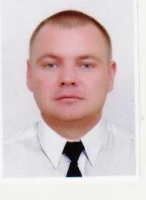 DocumentNumberPlace of issueDate of expiryCivil passportEP294621Nikolaev00.00.0000Seamanâs passportAB531181Izmail07.08.2019Tourist passport10961Nikolaev07.05.2019TypeNumberPlace of issueDate of expirySafety familiarization  basic training and instruction for all seafarers10961Nikolaev07.05.2019Proficiency in survival craft and rescue boats8960Nikolaev07.05.2019PositionFrom / ToVessel nameVessel typeDWTMEBHPFlagShipownerCrewingElectrician03.07.2015-22.06.2016INDEPENDENCEAnchor Handling Tug Supply1499Cummins2007PortugalAN.DO.FE. SHIPPING MANAGEMENT SRLEvgeniya